Supplementary Table 1. Nomogram for predicting the proportion of glioma patients with OS based on the TCGA database.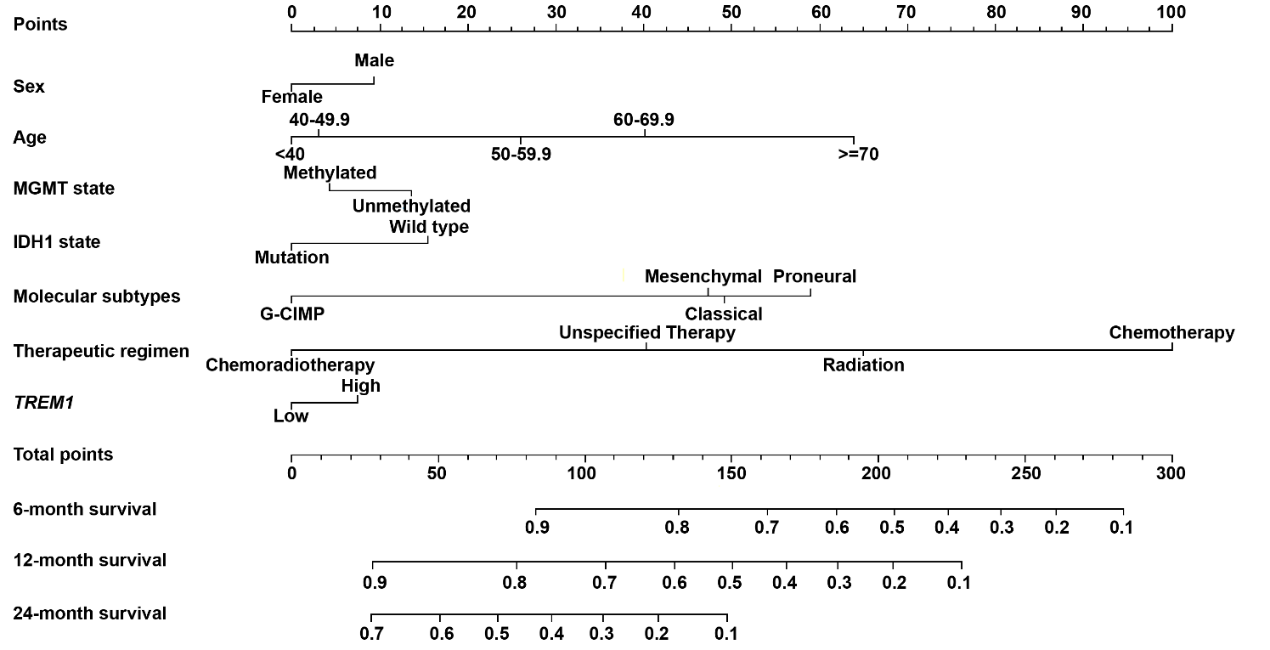 